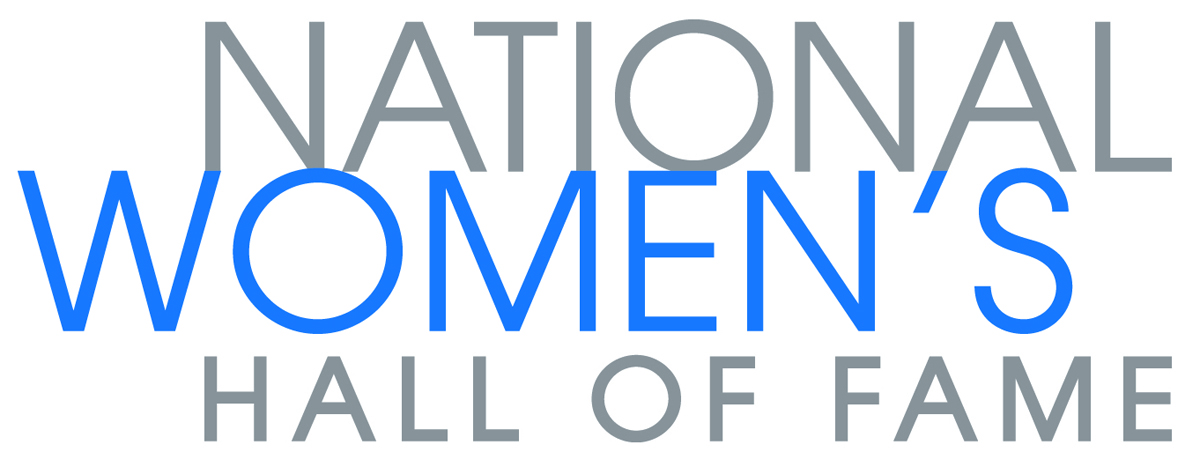 Showcasing great women…Inspiring all!2017 NOMINATION FORMThe Board of Directors of the National Women’s Hall of Fame respectfully requests nominations of outstanding American women to be considered for induction into the National Women’s Hall of Fame.General CriteriaNominees may be contemporary or historical*, but must be citizens of the United States, either by birth or naturalization.  Their contribution(s) should be of national or global importance and of enduring value.Instructions and InformationCompleted nomination forms must be typed and submitted directly to the Hall electronically or via mail (see below).  Please note that the information must be provided in complete sentences with proper attention paid to spelling and grammar.  Incomplete nominations or those that do not meet acceptable standards will be returned to nominators.**  Nominations will be reviewed for accuracy and compliance by the Hall’s Staff.  Complete nominations will be sent to a National Judges Panel for scoring on the basis of the value of the nominee’s contribution(s) to the development of the United States of America, the significant national or global impact of their achievement(s), and the enduring value of their achievement(s).  The National Judges Panel is comprised of distinguished citizens and representatives from respected national organizations.Your completed form is the primary tool used to determine the merits of each nominee for induction into the National Women’s Hall of Fame.***  Please refrain from sending petitions, photos, books, etc.  If additional materials are required, the National Women’s Hall of Fame will contact you.  The nomination deadline for the 2017 Induction is January 31, 2016.  MAIL completed forms to:	EMAIL completed forms to:National Women’s Hall of Fame	admin@womenofthehall.orgP.O. Box 335Seneca Falls, NY 13148*The National Women’s Hall of Fame retains the right to designate the recipient of an historical Inductee’s award at the Induction Ceremony.**If additional space is required to provide a complete answer, please attach additional sheets.***All submitted materials become the property of the National Women’s Hall of Fame and will not be returned to the nominator.  The National Women’s Hall of Fame is not responsible for nominations lost in transit.>>>Please Type All Information<<<Nominee’s Name:___________________________________________________________Nominee’s Occupation, Field of Achievement or Title:_____________________________(example:  Suffragist, Author, Political Activist, Scientist, Explorer, Senator, etc.)For what achievement(s) is the nominee best known?___________________________________________________________________________________________________________________________________________________________________________________Nominee’s Date of Birth:________________________  Nominee’s Date of Death (if applicable):__________________Nomination Submitted by:____________________________________________________                                                                   Print or Type NameSignature of Submitter:________________________________ Date:__________________Title/Occupation of Submitter:________________________________________________Affiliation/Association to Nominee:_____________________________________________(example: friend, colleague, student, employee, relative, etc.)Address of Submitter:________________________________________________________Telephone:	(Day) _________________________	(Evening) ______________________________		(Fax)________________________________________E-Mail Address:___________________________________________________________>>>Please Type All Information<<<BIOGRAPHICAL INFORMATION:  Please provide essential biographical information about the nominee.  Essential biographical information includes:  birthplace or date of naturalization, education/training, professional/work history, major accomplishments and/or contributions and honors/awards received. DO NOT ATTACH ANOTHER BIO, RESUMÉ OR ARTICLE AS A SUBSTITUTE FOR USING THIS FORM.  All information in this section should be stated in narrative form.  A list of references and citations will not be considered complete biographical information.Questions 1 -3: Do not repeat the biographical information given previously.  Please put the nominee’s accomplishments in context; show how they are relevant and valuable to society.  Describe the ways in which the nominee’s contributions have been of the greatest value for the development of the United States of America.  (Nominees who are not leaders in their field of accomplishment will not be selected.)Describe the significant national or global impact of the nominee’s achievements.  Quantify the answer where possible.  (Individuals whose contributions are local or regional will not qualify.)Present evidence that the nominee’s achievements have (or will have) enduring value.  Where applicable, focus your comments on change that has been or will be created and how that change is expected to last over time.Sources of Biographical Information:  Be sure to include complete citations of sources of biographical information used to write the nomination (reference books, periodicals, etc.).